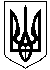 УКРАЇНАМАЛИНСЬКА МІСЬКА  РАДАЖИТОМИРСЬКОЇ ОБЛАСТІР І Ш Е Н Н я    малинської МІСЬКОЇ ради(        сесія восьмого скликання)від              2022 року №Про включення вільної земельної ділянкидо Переліку земельних ділянок, які виставлятимутьсяна земельні торги окремими лотами З метою сприяння соціально – економічному розвитку Малинської міської територіальної громади, керуючись законами України «Про внесення змін до Земельного кодексу України щодо порядку проведення земельних торгів у формі аукціону», «Про державну реєстрацію речових прав на нерухоме майно та їх обтяжень», «Про державний земельний кадастр», «Про внесення змін до деяких законодавчих актів України щодо розмежування земель державної та комунальної власності»; керуючись пунктами А), В), Д), Є) частини 1 статті 12, ст.ст. 127, 134-139 Земельного кодексу України; ст. 71 Бюджетного кодексу України; п.34 ч.1 ст. 26, ч. 1 ст. 59 Закону України «Про місцеве самоврядування в Україні», міська радаВИРІШИЛА:     1. Включити в Перелік земельних ділянок територіальної громади міста Малина, які виставлятимуться на земельні торги у формі аукціону, земельну ділянку згідно Додатку №1 (додається).     2. Затвердити умови продажу права оренди на земельну ділянку, що визначена згідно Додатку №1 відповідно діючого законодавства, встановивши наступне:     2.1. Стартова ціна лоту з продажу права оренди на земельну ділянку дорівнює розміру річної орендної плати.     2.2. Гарантійний внесок становить 30%  стартового розміру річної орендної плати за землю.     2.3. Крок земельних торгів у формі аукціону з продажу права оренди земельної ділянки становить 1% від стартової ціни лоту.     3. Продати право оренди на земельну ділянку, що  визначена згідно Додатку №1 на земельних торгах у формі аукціону.    4. Виконавчому комітету Малинської  міської ради:    4.1. Забезпечити організацію та проведення земельних торгів у формі аукціону з продажу права оренди земельної ділянки;    4.2. Забезпечити укладення договору оренди земельної ділянки з переможцем аукціону  на умовах, визначених у Додатку №1.    5. Гарантійний внесок, сплачений переможцем до початку торгів, зараховується до купівельної ціни права оренди на земельну ділянку.    6. Ціна продажу права оренди земельної ділянки, набуте на земельних торгах, підлягає сплаті переможцем торгів не пізніше 5 (п’яти) робочих днів з дня укладення відповідних договорів.    7. Переможцем земельних торгів провести державну реєстрацію права оренди на земельну ділянку відповідно до чинного законодавства.    8. Контроль за виконанням даного рішення покласти на постійну депутатську комісію міської ради з питань земельних відносин, природокористування, планування території, будівництва, архітектури.Міський голова                                                                    Олександр СИТАЙЛОПавло ІВАНЕНКООлександр ПАРШАКОВОлександр ОСАДЧИЙДодаток 1 до рішенняМалинської міської ради  -ї сесії 8-го скликаннявід   .      .2022  №Умови продажу права оренди земельної ділянки, що розташована за адресою: м. Малин, вул. Грушевського, біля будинку, 6-Б1. Місцезнаходження ділянки: м. Малин, вул. Грушевського, біля                будинку, 6-Б.2. Площа земельної ділянки: 0,0014 га. 3. Кадастровий номер земельної ділянки: 1810900000:01:004:0510.4. Цільове призначення: (Код КВЦПЗ – 03.07) – для будівництва та обслуговування будівель торгівлі (тимчасовий торгівельний павільйон).5. Обов’язкові умови використання земельної ділянки: - дотримання вимог та обмежень, зазначених у висновках погоджувальних організацій, які мають бути враховані при використанні території; - встановлюється право власників (експлуатуючих організацій) мереж на їх обслуговування; - обмежена господарська діяльність в межах охоронних зон інженерних комунікацій;          - земельну ділянку використовувати за цільовим призначенням та у відведених межах згідно ст. 65,71,93,96,112,114 Земельного кодексу України; - дотримання вимог ст.48 Закону України «Про охорону земель» ст.18 Закону України «Про автомобільні дороги» та інших вимог чинного законодавства; - здійснення благоустрою прилеглої території. 6. Умови відведення: оренда – 0,0014 га. 7. Нормативно грошова оцінка земельної ділянки: 11687 грн. 72 коп. 8. Термін оренди :  5 років. 9. Стартова ціна лота (у розмірі річної орендної плати):  ______ грн. 10. Використовувати земельну ділянку після укладання договору оренди та його державної реєстрації.Секретар міської ради                                                        Василь МАЙСТРЕНКО                                    